ФЕДЕРАЛЬНОЕ АГЕНТСТВО ЖЕЛЕЗНОДОРОЖНОГО ТРАНСПОРТА Федеральное государственное бюджетное образовательное учреждение высшего образования«Петербургский государственный университет путей сообщения Императора Александра I»(ФГБОУ ВО ПГУПС)Кафедра «Строительные материалы и технологии»РАБОЧАЯ ПРОГРАММАдисциплины«Защита интеллектуальной собственности и патентоведение» (Б1.В.ДВ.9.1)для направления27.03.01 «Стандартизация и метрология»по профилю«Метрология, стандартизация и сертификация»Форма обучения – очнаяСанкт-Петербург2018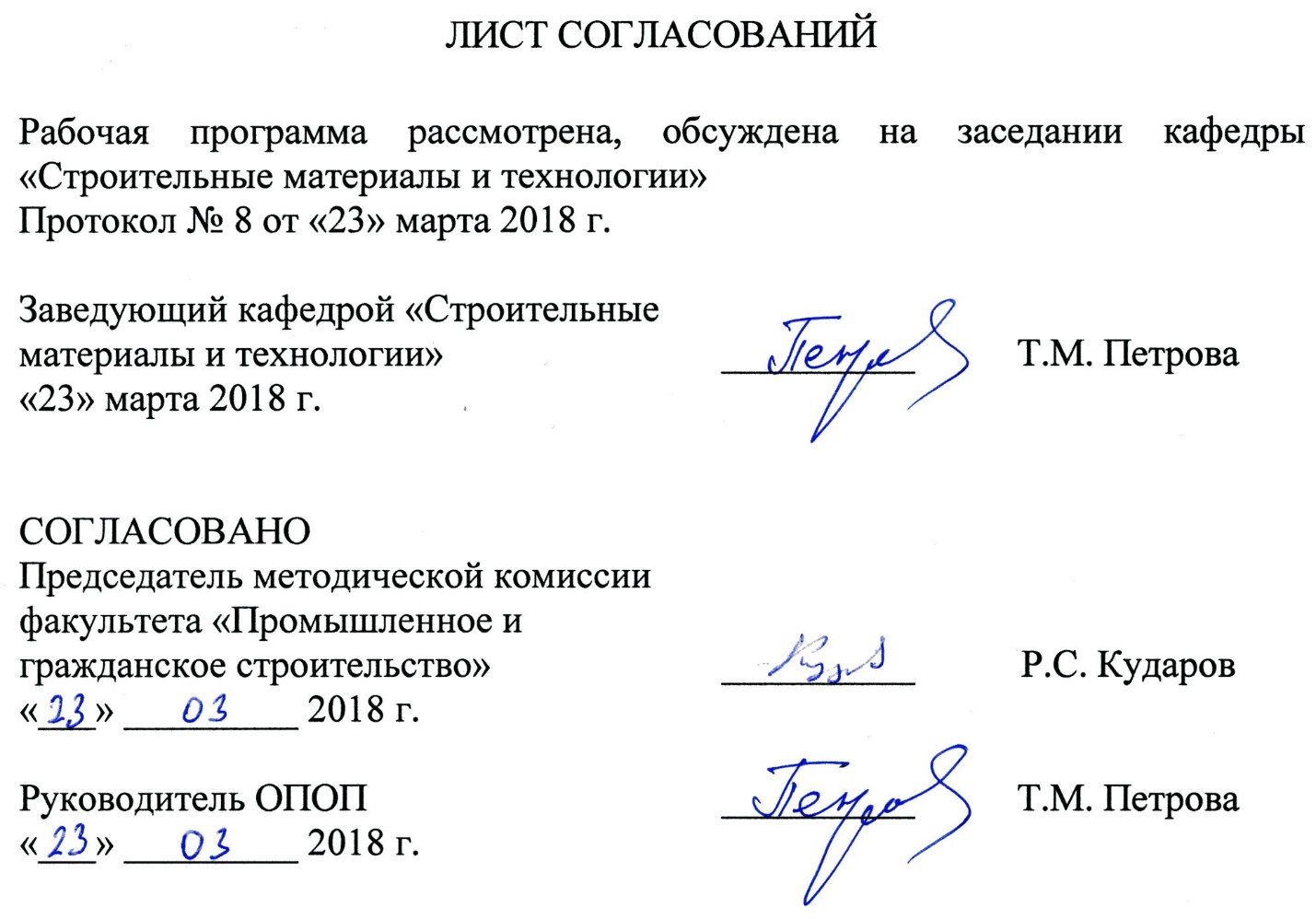 1. Цели и задачи дисциплиныРабочая программа составлена в соответствии с ФГОС ВО, утвержденным «6» марта 2015 г., приказ № 168 по направлению 27.03.01 «Стандартизация и метрология», по дисциплине «Защита интеллектуальной собственности и патентоведение».Целью изучения дисциплины является формирование знаний об основных понятиях и порядке правовой охраны интеллектуальной собственности, а также способах защиты конкретных видов интеллектуальной собственности.Для достижения поставленной цели решаются следующие задачи:изучение видов и объектов интеллектуальной собственности;изучение патентных систем;изучение особенностей патентного законодательства в Российской Федерации и за рубежом;изучение структуры открытий и изобретений и форм их защиты;  изучение документального оформления прав изобретателей и правовой охраны полезной модели, товарных знаков, промышленных образцов, программ для ЭВМ.2. Перечень планируемых результатов обучения по дисциплине, соотнесенных с планируемыми результатами освоения основной профессиональной образовательной программыПланируемыми результатами обучения по дисциплине являются: приобретение знаний, умений, навыков.В результате освоения дисциплины обучающийся должен:ЗНАТЬ:виды интеллектуальной собственности, правоустанавливающие документы и сроки их действия;сущность прав на интеллектуальную собственность;УМЕТЬ:изучать научно-техническую, патентную информацию в области метрологии;осуществлять экспертизу технической, патентной документации, выявлять причины существующих недостатков, принимать меры по повышению качества изделий;составлять заявки на получение патентов по утвержденной форме.ВЛАДЕТЬ:навыками работы с информацией из разных источников.Приобретенные знания, умения, навыки, характеризующие формирование компетенций, осваиваемые в данной дисциплине, позволяют решать профессиональные задачи, приведенные в соответствующем перечне по видам профессиональной деятельности в п. 2.4 общей характеристики  основной профессиональной образовательной программы (ОПОП).Процесс изучения дисциплины направлен на формирование общепрофессиональной компетенции (ОПК):способностью и готовностью участвовать в организации работы по повышению научно-технических знаний, в развитии творческой инициативы, рационализаторской и изобретательской деятельности, во внедрении достижений отечественной и зарубежной науки, техники, в использовании передового опыта, обеспечивающих эффективную работу учреждения, предприятия (ОПК-2).Изучение дисциплины направлено на формирование следующих профессиональных компетенций (ПК), соответствующих видам профессиональной деятельности, на которые ориентирована программа бакалавриата:организационно-управленческая деятельность:- способностью проводить изучение и анализ необходимой информации, технических данных, показателей и результатов работы, их обобщение и систематизацию, проводить необходимые расчеты с использованием современных технических средств (ПК-17).Область профессиональной деятельности обучающихся, освоивших данную дисциплину, приведена в п. 2.1 общей характеристики ОПОП.Объекты профессиональной деятельности обучающихся, освоивших данную дисциплину, приведены в п. 2.2 общей характеристики ОПОП.3. Место дисциплины в структуре основной профессиональной образовательной программыДисциплина «Защита интеллектуальной собственности и патентоведение» (Б1.В.ДВ.9.1) относится к вариативной части и является дисциплиной по выбору обучающегося.4. Объем дисциплины и виды учебной работы5. Содержание и структура дисциплины5.1 Содержание дисциплины5.2 Разделы дисциплины и виды занятий6. Перечень учебно-методического обеспечения для самостоятельной работы обучающихся по дисциплине7. Фонд оценочных средств для проведения текущего контроля успеваемости и промежуточной аттестации обучающихся по дисциплинеФонд оценочных средств по дисциплине является неотъемлемой частью рабочей программы и представлен отдельным документом, рассмотренным на заседании кафедры и утвержденным заведующим кафедрой.8. Перечень основной и дополнительной учебной литературы, нормативно-правовой документации и других изданий, необходимых для освоения дисциплины8.1 Перечень основной учебной литературы, необходимой для освоения дисциплины1. Кудинова, Наталья Алексеевна. Защита интеллектуальной собственности [Текст] : учебное пособие / Н. А. Кудинова, А. А. Воробьев. - Санкт-Петербург : ФГБОУ ВПО ПГУПС. Ч. 1. - 2014. - 55 с.8.2 Перечень дополнительной учебной литературы, необходимой для освоения дисциплины1. Сухих, Роберт Дмитриевич. Защита интеллектуальной собственности и изобретательство во втузе [Электронный ресурс] : учебное пособие / Р. Д. Сухих, Н. А. Кудинова ; ПГУПС. - Санкт-Петербург : ПГУПС, 2013. - 78 с. - Режим доступа: https://e.lanbook.com/reader/book/41097. Загл. с экрана.8.3 Перечень нормативно-правовой документации, необходимой для освоения дисциплиныКонвенция об авторском праве (Париж, 1971 г.);Международная Патентная Классификация (МПК).Международная Классификация Промышленных Образцов (МКПО) и Международная Классификация Товаров и Услуг (МКТУ).Гражданский кодекс Российской Федерации. Часть четвертая.Комментарий к Гражданскому кодексу Российской Федерации. Части четвертой (постатейный) / Р.А. Гурский, Р.Ю. Закиров, Е.А. Родонакина, В.А. Хохлов; под ред. В.А. Хохлова. -М.: РИОР: ИНФРА-М, 2010. -522 с.ГОСТ Р 15.011-96 «Система разработки и постановки продукции на производство. Патентные исследования. Содержание и порядок проведения».Административный регламент исполнения Федеральной службой по интеллектуальной собственности, патентам и товарным знакам государственной функции по организации приема заявок на полезную модель и их рассмотрения, экспертизы и выдачи в установленном порядке патентов Российской Федерации на полезную модель. Утв. приказом Минобразования и науки РФ от 29 октября ., №327.Закон СССР от 31 мая 1991 г. № 2213-I «Об изобретениях в СССР».«Патентный закон Российской Федерации» от 23.09.1992 № 3517-1.8.4 Другие издания, необходимые для освоения дисциплины1. Интеллектуальная собственность [Текст] : методические указания / ПГУПС, каф. «Строит. материалы и технологии»; сост.: Н. А. Джаши, Н. А. Кудинова. - Санкт-Петербург : ПГУПС. Ч. 1. - 2012. - 50 с.9. Перечень ресурсов информационно-телекоммуникационной сети «Интернет», необходимых для освоения дисциплины1. Личный кабинет обучающегося и электронная информационно-образовательная среда. [Электронный ресурс] - Режим доступа: http://sdo.pgups.ru/ (для доступа к полнотекстовым документам требуется авторизация).2. Система нормативов NORMACS [Электронный ресурс] - Режим доступа: http://www.normacs.ru/, свободный.3. Официальный сайт информационной сети ТЕХЭКСПЕРТ [Электронный ресурс] - Режим доступа: http://www.cntd.ru/, свободный.4. Промышленный портал Complexdoc [Электронный ресурс] - Режим доступа: http://www.complexdoc.ru/, свободный.5. Официальный сайт Федерального агентства по техническому регулированию и метрологии (Росстандарта) [Электронный ресурс] - Режим доступа: http://www.gost.ru/, свободный.6. Официальный сайт компании «КонсультантПлюс» [Электронный ресурс] - Режим доступа: http://www.consultant.ru/, свободный.7. Электронно-библиотечная система издательства «Лань» [Электронный ресурс] - Режим доступа: http://lanbook.com/, свободный.8. Научная электронная библиотека еLIBRARY [Электронный ресурс] - Режим доступа: http://elibrary.ru/, свободный.10. Методические указания для обучающихся по освоению дисциплиныПорядок изучения дисциплины следующий:1. Освоение разделов дисциплины производится в порядке, приведенном в разделе 5 «Содержание и структура дисциплины». Обучающийся должен освоить все разделы дисциплины с помощью учебно-методического обеспечения, приведенного в разделах 6, 8 и 9 рабочей программы.2. Для формирования компетенций обучающийся должен представить выполненные типовые контрольные задания или иные материалы, необходимые для оценки знаний, умений, навыков, предусмотренные текущим контролем (см. фонд оценочных средств по дисциплине).3. По итогам текущего контроля по дисциплине, обучающийся должен пройти промежуточную аттестацию (см. фонд оценочных средств по дисциплине).11. Перечень информационных технологий, используемых при осуществлении образовательного процесса по дисциплине, включая перечень программного обеспечения и информационных справочных системПри осуществлении образовательного процесса по дисциплине используются следующие информационные технологии:- технические средства (персональные компьютеры, проектор);- методы обучения с использованием информационных технологий (демонстрация мультимедийных материалов);- электронная информационно-образовательная среда Университета [Электронный ресурс] - Режим доступа:http://sdo.pgups.ru.Дисциплина обеспечена необходимым комплектом лицензионного программного обеспечения, установленного на технических средствах, размещенных в специальных помещениях и помещениях для самостоятельной работы в соответствии с утвержденными расписаниями учебных занятий, консультаций, текущего контроля и промежуточной аттестации, самостоятельной работы.12. Описание материально-технической базы, необходимой для осуществления образовательного процесса по дисциплинеМатериально-техническая база обеспечивает проведение всех видов учебных занятий, предусмотренных учебным планом по направлению «Стандартизация и метрология» и соответствует действующим санитарным и противопожарным нормам и правилам.Она содержит специальные помещения – учебные аудитории для проведения занятий лекционного типа, практических работ, выполнения курсовых проектов, групповых и индивидуальных консультаций, текущего контроля и промежуточной аттестации, а также помещения для самостоятельной работы и помещения для хранения и профилактического обслуживания учебного оборудования. Помещения на семестр учебного года выделяются в соответствии с расписанием занятий.Специальные помещения укомплектованы специализированной мебелью и техническими средствами обучения, служащими для представления учебной информации большой аудитории (мультимедийным проектором, экраном, либо свободным участком стены ровного светлого тона размером не менее 2×1,5 метра, стандартной доской для работы с маркером). В случае отсутствия стационарной установки аудитория оснащена розетками электропитания для подключения переносного комплекта мультимедийной аппаратуры и экраном (либо свободным участком стены ровного светлого тона размером не менее 2×1,5 метра).Для проведения занятий лекционного типа предлагаются наборы демонстрационного оборудования и учебно-наглядных пособий, обеспечивающие тематические иллюстрации, в форме презентации на электронном носителе.Помещения для самостоятельной работы обучающихся (ауд. 1-110.1, 1-110.2) оснащены компьютерной техникой с возможностью подключения к сети «Интернет» и обеспечением доступа в электронную информационно-образовательную среду организации.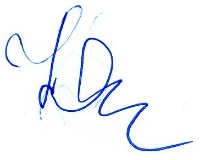 Разработчик программы, к.т.н., доцент                                              Н.А. Джаши«23» марта 2018 г.Вид учебной работыВсего часовСеместрВид учебной работыВсего часовIIIКонтактная работа (по видам учебных занятий)В том числе:лекции (Л)практические занятия (ПЗ)лабораторные работы (ЛР)32161603216160Самостоятельная работа (СРС) (всего)5858Контроль5454Форма контроля знанийКурсовой проект, экзаменКурсовой проект, экзаменОбщая трудоемкость: час / з.е.144 / 4144 / 4№ п/пНаименование раздела дисциплиныСодержание раздела1Интеллектуальная собственностьВведение. Особенности интеллектуальной собственности. Определение интеллектуальной собственности. Место и роль интеллектуальной собственности в экономическом и социальном развитии общества. 2Законодательство Российской Федерации об интеллектуальной собственности, Законодательство об авторском праве и смежных правахК истории законодательной базы об охране интеллектуальной собственности. Законодательство об авторском праве и смежных правах. Промышленная собственность. Патентное право.3Исследование объектов техники на патентную чистотуПатентная чистота объектов техники. Экспертиза на патентную чистоту. Порядок проведения патентных исследований. Источники патентной информации.4Международная классификация изобретенийЦель и назначение международной классификации изобретений. История создания международной классификации изобретений. Структура современной международной классификации изобретений.5Объекты промышленное собственностиСубъекты права на изобретения, полезные модели и промышленные образцы. Права авторов изобретений, полезных моделей и промышленных образцов. Обязанности патентообладателя. Прекращение действия патента.6ИзобретениеИзобретение как объект патентного права. Понятие изобретения. Определение изобретения. Объекты изобретения. Критерии охраноспособности изобретения. Признаки изобретения.7Полезная модель – объект патентного права. Заявка на изобретение и полезную модель.Полезная модель – объект патентного права. Условия патентоспособности полезной модели. Отличие полезной модели от изобретения. Оформление и подача заявки на изобретение и полезную модель.8Промышленный образецВведение. Природа промышленного образца. Цели политики охраны образцов. Критерии патентоспособности промышленных образцов. Исключения из охраны. Получение патента на промышленный образец. Действие исключительного права. Объем исключительных прав. Открытая лицензия. Принудительная лицензия. Действия, не признаваемые нарушением исключительного права. Право преждепользования. Продолжительность охраны.9Товарные знаки, знаки обслуживания и наименования мест происхождения товаров как объекты интеллектуальной собственностиТоварный знак и знак обслуживания и его правовая охрана. Наименование места происхождения товара и его правовая охрана.№ п/пНаименование раздела дисциплиныЛПЗЛРСРС1Интеллектуальная собственность22–62Законодательство Российской Федерации об интеллектуальной собственности, Законодательство об авторском праве и смежных правах–––143Исследование объектов техники на патентную чистоту22–54Международная классификация изобретений22–55Объекты промышленное собственности22–66Изобретение22–107Полезная модель – объект патентного права. Заявка на изобретение и полезную модель.22–48Промышленный образец22–49Товарные знаки, знаки обслуживания и наименования мест происхождения товаров как объекты интеллектуальной собственности22–4ИтогоИтого1616–58№п/пНаименование раздела дисциплиныПеречень учебно-методического обеспечения1Интеллектуальная собственность1. Кудинова, Наталья Алексеевна. Защита интеллектуальной собственности [Текст] : учебное пособие / Н. А. Кудинова, А. А. Воробьев. - Санкт-Петербург : ФГБОУ ВПО ПГУПС. Ч. 1. - 2014. - 55 с.2. Сухих, Роберт Дмитриевич. Защита интеллектуальной собственности и изобретательство во втузе [Электронный ресурс] : учебное пособие / Р. Д. Сухих, Н. А. Кудинова ; ПГУПС. - Санкт-Петербург : ПГУПС, 2013. - 78 с. - Режим доступа: https://e.lanbook.com/reader/book/41097. Загл. с экрана.3. Интеллектуальная собственность [Текст] : методические указания / ПГУПС, каф. «Строит. материалы и технологии»; сост.: Н. А. Джаши, Н. А. Кудинова. - Санкт-Петербург : ПГУПС. Ч. 1. - 2012. - 50 с.2Законодательство Российской Федерации об интеллектуальной собственности, Законодательство об авторском праве и смежных правах1. Кудинова, Наталья Алексеевна. Защита интеллектуальной собственности [Текст] : учебное пособие / Н. А. Кудинова, А. А. Воробьев. - Санкт-Петербург : ФГБОУ ВПО ПГУПС. Ч. 1. - 2014. - 55 с.2. Сухих, Роберт Дмитриевич. Защита интеллектуальной собственности и изобретательство во втузе [Электронный ресурс] : учебное пособие / Р. Д. Сухих, Н. А. Кудинова ; ПГУПС. - Санкт-Петербург : ПГУПС, 2013. - 78 с. - Режим доступа: https://e.lanbook.com/reader/book/41097. Загл. с экрана.3. Интеллектуальная собственность [Текст] : методические указания / ПГУПС, каф. «Строит. материалы и технологии»; сост.: Н. А. Джаши, Н. А. Кудинова. - Санкт-Петербург : ПГУПС. Ч. 1. - 2012. - 50 с.3Исследование объектов техники на патентную чистоту1. Кудинова, Наталья Алексеевна. Защита интеллектуальной собственности [Текст] : учебное пособие / Н. А. Кудинова, А. А. Воробьев. - Санкт-Петербург : ФГБОУ ВПО ПГУПС. Ч. 1. - 2014. - 55 с.2. Сухих, Роберт Дмитриевич. Защита интеллектуальной собственности и изобретательство во втузе [Электронный ресурс] : учебное пособие / Р. Д. Сухих, Н. А. Кудинова ; ПГУПС. - Санкт-Петербург : ПГУПС, 2013. - 78 с. - Режим доступа: https://e.lanbook.com/reader/book/41097. Загл. с экрана.3. Интеллектуальная собственность [Текст] : методические указания / ПГУПС, каф. «Строит. материалы и технологии»; сост.: Н. А. Джаши, Н. А. Кудинова. - Санкт-Петербург : ПГУПС. Ч. 1. - 2012. - 50 с.4Международная классификация изобретений1. Кудинова, Наталья Алексеевна. Защита интеллектуальной собственности [Текст] : учебное пособие / Н. А. Кудинова, А. А. Воробьев. - Санкт-Петербург : ФГБОУ ВПО ПГУПС. Ч. 1. - 2014. - 55 с.2. Сухих, Роберт Дмитриевич. Защита интеллектуальной собственности и изобретательство во втузе [Электронный ресурс] : учебное пособие / Р. Д. Сухих, Н. А. Кудинова ; ПГУПС. - Санкт-Петербург : ПГУПС, 2013. - 78 с. - Режим доступа: https://e.lanbook.com/reader/book/41097. Загл. с экрана.3. Интеллектуальная собственность [Текст] : методические указания / ПГУПС, каф. «Строит. материалы и технологии»; сост.: Н. А. Джаши, Н. А. Кудинова. - Санкт-Петербург : ПГУПС. Ч. 1. - 2012. - 50 с.5Объекты промышленное собственности1. Кудинова, Наталья Алексеевна. Защита интеллектуальной собственности [Текст] : учебное пособие / Н. А. Кудинова, А. А. Воробьев. - Санкт-Петербург : ФГБОУ ВПО ПГУПС. Ч. 1. - 2014. - 55 с.2. Сухих, Роберт Дмитриевич. Защита интеллектуальной собственности и изобретательство во втузе [Электронный ресурс] : учебное пособие / Р. Д. Сухих, Н. А. Кудинова ; ПГУПС. - Санкт-Петербург : ПГУПС, 2013. - 78 с. - Режим доступа: https://e.lanbook.com/reader/book/41097. Загл. с экрана.3. Интеллектуальная собственность [Текст] : методические указания / ПГУПС, каф. «Строит. материалы и технологии»; сост.: Н. А. Джаши, Н. А. Кудинова. - Санкт-Петербург : ПГУПС. Ч. 1. - 2012. - 50 с.6Изобретение1. Кудинова, Наталья Алексеевна. Защита интеллектуальной собственности [Текст] : учебное пособие / Н. А. Кудинова, А. А. Воробьев. - Санкт-Петербург : ФГБОУ ВПО ПГУПС. Ч. 1. - 2014. - 55 с.2. Сухих, Роберт Дмитриевич. Защита интеллектуальной собственности и изобретательство во втузе [Электронный ресурс] : учебное пособие / Р. Д. Сухих, Н. А. Кудинова ; ПГУПС. - Санкт-Петербург : ПГУПС, 2013. - 78 с. - Режим доступа: https://e.lanbook.com/reader/book/41097. Загл. с экрана.3. Интеллектуальная собственность [Текст] : методические указания / ПГУПС, каф. «Строит. материалы и технологии»; сост.: Н. А. Джаши, Н. А. Кудинова. - Санкт-Петербург : ПГУПС. Ч. 1. - 2012. - 50 с.7Полезная модель – объект патентного права. Заявка на изобретение и полезную модель.1. Кудинова, Наталья Алексеевна. Защита интеллектуальной собственности [Текст] : учебное пособие / Н. А. Кудинова, А. А. Воробьев. - Санкт-Петербург : ФГБОУ ВПО ПГУПС. Ч. 1. - 2014. - 55 с.2. Сухих, Роберт Дмитриевич. Защита интеллектуальной собственности и изобретательство во втузе [Электронный ресурс] : учебное пособие / Р. Д. Сухих, Н. А. Кудинова ; ПГУПС. - Санкт-Петербург : ПГУПС, 2013. - 78 с. - Режим доступа: https://e.lanbook.com/reader/book/41097. Загл. с экрана.3. Интеллектуальная собственность [Текст] : методические указания / ПГУПС, каф. «Строит. материалы и технологии»; сост.: Н. А. Джаши, Н. А. Кудинова. - Санкт-Петербург : ПГУПС. Ч. 1. - 2012. - 50 с.8Промышленный образец1. Кудинова, Наталья Алексеевна. Защита интеллектуальной собственности [Текст] : учебное пособие / Н. А. Кудинова, А. А. Воробьев. - Санкт-Петербург : ФГБОУ ВПО ПГУПС. Ч. 1. - 2014. - 55 с.2. Сухих, Роберт Дмитриевич. Защита интеллектуальной собственности и изобретательство во втузе [Электронный ресурс] : учебное пособие / Р. Д. Сухих, Н. А. Кудинова ; ПГУПС. - Санкт-Петербург : ПГУПС, 2013. - 78 с. - Режим доступа: https://e.lanbook.com/reader/book/41097. Загл. с экрана.3. Интеллектуальная собственность [Текст] : методические указания / ПГУПС, каф. «Строит. материалы и технологии»; сост.: Н. А. Джаши, Н. А. Кудинова. - Санкт-Петербург : ПГУПС. Ч. 1. - 2012. - 50 с.9Товарные знаки, знаки обслуживания и наименования мест происхождения товаров как объекты интеллектуальной собственности1. Кудинова, Наталья Алексеевна. Защита интеллектуальной собственности [Текст] : учебное пособие / Н. А. Кудинова, А. А. Воробьев. - Санкт-Петербург : ФГБОУ ВПО ПГУПС. Ч. 1. - 2014. - 55 с.2. Сухих, Роберт Дмитриевич. Защита интеллектуальной собственности и изобретательство во втузе [Электронный ресурс] : учебное пособие / Р. Д. Сухих, Н. А. Кудинова ; ПГУПС. - Санкт-Петербург : ПГУПС, 2013. - 78 с. - Режим доступа: https://e.lanbook.com/reader/book/41097. Загл. с экрана.3. Интеллектуальная собственность [Текст] : методические указания / ПГУПС, каф. «Строит. материалы и технологии»; сост.: Н. А. Джаши, Н. А. Кудинова. - Санкт-Петербург : ПГУПС. Ч. 1. - 2012. - 50 с.